РЕШЕНИЕ«06»  августа  2020  года 						       № 345О внесении изменений в Регламент Совета сельского поселения Кельтеевский сельсовет муниципального района Калтасинский район Республики Башкортостан Руководствуясь Федеральным законом от 6 октября 2003 года № 131-ФЗ «Об общих принципах организации местного самоуправления в Российской Федерации», Законом Республики Башкортостан «О старостах сельских населенных пунктов в Республике Башкортостан»,  Уставом сельского поселения Кельтеевский сельсовет муниципального района Калтасинский район Республики Башкортостан в целях обеспечения участия населения муниципального образования в осуществлении местного самоуправления решил (-а):1. Внести в Регламент Совета сельского поселения Кельтеевский сельсовет муниципального района Калтасинский район Республики Башкортостан, утвержденный решением Совета сельского поселения Кельтеевский сельсовет муниципального района Калтасинский район Республики Башкортостан, изменения согласно приложению к настоящему Решению.2. Опубликовать настоящее Решение в Администрации сельского поселения Кельтеевский сельсовет муниципального района Калтасинский район Республики Башкортостан и на официальном сайте http://keltey.ru/3. Настоящее Решение вступает в силу после его официального опубликования. Зам.председателя Советасельского поселения Кельтеевский сельсоветмуниципального районаКалтасинский район Республики Башкортостан                                                               Е.С.РябоваПриложение к решению Совета сельского поселения Кельтеевский сельсовет муниципального района Калтасинский район РБ от «06» августа 2020 г. № 245Изменения, вносимые в Регламент Совета сельского поселения Кельтеевский сельсовет муниципального района Калтасинский район РБ1. Статью 28 «Порядок проведения заседаний Совета» дополнить новым пунктом следующего содержания: «На заседание Совета вправе принимать участие старосты сельского поселения Кельтеевский сельсовет муниципального района Калтасинский район Республики Башкортостан с правом совещательного голоса.»2. Статью 48 «Порядок проведения заседаний постоянных комиссий Совета» дополнить новым пунктом следующего содержания: «В работе комиссий вправе принимать участие старосты сельского поселения Кельтеевский сельсовет муниципального района Калтасинский район Республики Башкортостан с правом совещательного голоса».БАШҠОРТОСТАН РЕСПУБЛИКАҺЫБАШҠОРТОСТАН РЕСПУБЛИКАҺЫНЫҢ ҠАЛТАСЫ РАЙОНЫМУНИЦИПАЛЬ РАЙОНЫНЫҢКӘЛТӘЙ СОВЕТЫАУЫЛ БИЛӘМӘҺЕ СОВЕТЫРЕСПУБЛИКА БАШКОРТОСТАНСОВЕТ СЕЛЬСКОГО ПОСЕЛЕНИЯ КЕЛЬТЕЕВСКИЙ СЕЛЬСОВЕТМУНИЦИПАЛЬНОГО РАЙОНА             КАЛТАСИНСКИЙ РАЙОНРЕСПУБЛИКИ БАШКОРТОСТАН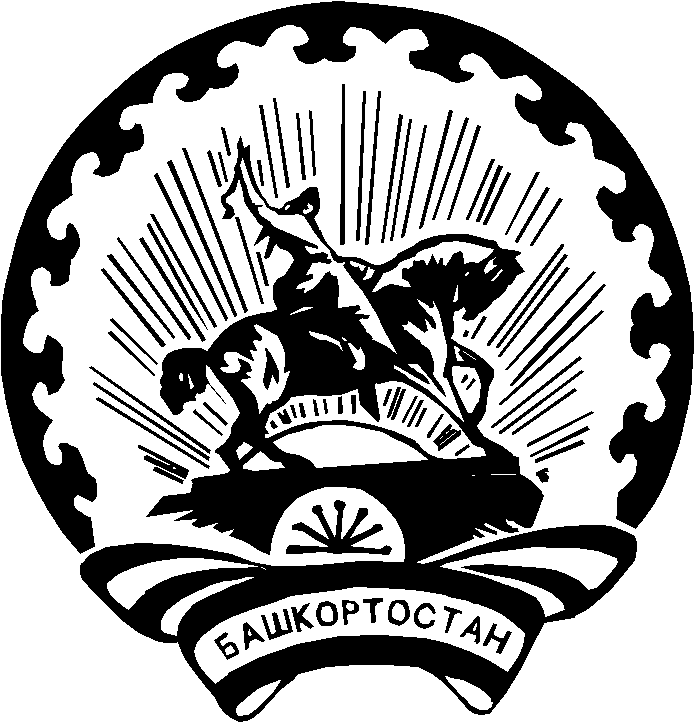 